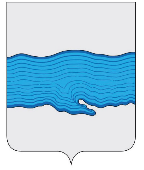  Ивановская область   Приволжский муниципальный район  Плесское городское поселениеВЕСТНИКСОВЕТА И АДМИНИСТРАЦИИПЛЕССКОГО ГОРОДСКОГО ПОСЕЛЕНИЯВыпуск №601.10.2021№ 6 от 01.10.2021Официальное издание нормативно-правовых актовСовета и администрации Плесского городского поселенияСОДЕРЖАНИЕ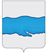 АДМИНИСТРАЦИИ    ПЛЕССКОГО  ГОРОДСКОГО  ПОСЕЛЕНИЯПРИВОЛЖСКОГО МУНИЦИПАЛЬНОГО РАЙОНАИВАНОВСКОЙ ОБЛАСТИПОСТАНОВЛЕНИЕ« 27»  сентября  2021 г.                                                                                                        №  114г. ПлесОб установлении постоянного публичного сервитута в отношении земельных участков, расположенных на территории Плесского городского поселения для прокладки и эксплуатации  линии электропередачиВ соответствии с Земельным Кодексом Российской Федерации от 25.10.2001г.      № 136 – ФЗ (в действующей редакции), Федеральным законом от 25.10. 2001г.  № 137 – ФЗ «О введении в действие Земельного кодекса Российской Федерации» (в действующей редакции). Федеральным законом Российской Федерации от 06.10.2003г. № 131 – ФЗ «Об общих принципах организации местного самоуправления в Российской Федерации», на основании ходатайства об установлении публичного сервитута генерального директора АО «Объединённые электрические сети» Б.В. Смирнова,  руководствуясь Уставом Плесского городского поселения,  администрация Плесского городского поселения,ПОСТАНОВЛЯЕТ:1. Установить в пользу АО «Объединённые электрические сети» публичный сервитут в отношении земельных участков, категория земель – земли населенных пунктов, в целях  размещения  объекта электросетевого хозяйства ВЛ-0,6 кВ ф.602, входящего в состав ЭСК г. Плес (приложение 1).2. Определить срок действия публичного сервитута – постоянно.3. АО «Объединённые электрические сети» обеспечить государственную регистрацию сервитута на земельные участки в соответствии с Федеральным законом от 13.08.2015г.  № 218 – ФЗ «О государственной регистрации недвижимости».4. Опубликовать настоящее постановление в газете «Плёсские Вести» на сайте администрации Плесского городского поселения Приволжского муниципального района Ивановской области.5. Настоящее Постановление вступает в силу с даты его подписания. ВрИП Главы Плесского городского поселения:                                         И.Г. ШевелевПриложение №1к Постановлению администрации Плесского городского поселения                                                                                                                              от  27.09.2021г. №  114Перечень земельных участков, в отношении которых устанавливается публичный сервитут:№ и дата принятия ДокументаНаименование документаНомера страницАдминистрация Плесского городского поселенияАдминистрация Плесского городского поселенияот 27.09.2021 №114Постановление «Об установлении постоянного публичного сервитута в отношении земельных участков, расположенных на территории Плесского городского поселения для прокладки и эксплуатации линии электропередачи»                                             3№п/пКадастровый номер земельного участкаМестоположение 137:13:020109Ивановская обл., Приволжский район,г. Плес.